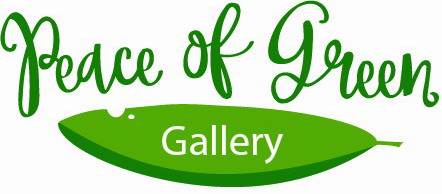 Membership Guidelines, September 2022‘Peace of Green’ was founded in Maleny in 1994 by local artists and artisans wanting to display and sell their work. The gallery operates as a ‘collective’, sharing responsibilities and providing mutual support. High standards of work and display are maintained.Peace of Green is often looking for new members who have complementary work to what is already in the gallery. To consider a new artist, we need to see a portfolio and examples of their work. Each current member then votes for or against accepting the new artist and their work. A ‘yes’ vote of 70% or more is needed for acceptance. This process usually takes a little over a month by the time all members vote and discussion has taken place at a meeting. If a vacancy for membership is not available at the time, the artist may choose to go on a waiting list.		Requirements for membership:A resident of the Sunshine coast,Producing original, high quality, handmade items that don’t compete or conflict with current members’ works, andWillingness to work in the gallery and support the aims of the collective.	Membership costs & expenses:Pay an initial $150 [non-refundable] joining fee,Pay bond of one month’s rent in advance - $210  which is refundable on resignation], and rent for current month - $210,TOTAL $570Pay monthly rent on or before 28th of the month, currently $210 a month, andPay 5% commission on all sales which goes towards electricity, phone, insurance, packaging etc.	Membership commitments:Work rostered days in the gallery, approximately 2 days per month, andUphold standards and professionalism of the gallery and the collective.For further information, please contact:Narelle Mulrooney  Mobile 0408714821narellemulrooneyartist@gmail.comPEACE OF GREEN GALLERY38 Maple Street, Maleny 4552Phone 54999311Email:  peaceofgreengallery@gmail.comWebsite: https://www.peaceofgreengallery.comFacebook: PeaceofGreenGalleryinstagram: peaceofgreengallery